 via Manzoni 8 20060 -  Mediglia MI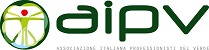 www.aipv.ite-mail: info@aipv.itSCHEDA DI ISCRIZIONE – Formazione tecnico-professionaleda inviare compilata e firmata a: marche@aipv.itCONSENSO DEL PARTECIPANTE AL WORKSHOPConsenso al trattamento dei dati personali per la finalità contabileAcconsento □ 				Non acconsento □ Consenso al trattamento dei dati personali per la finalità organizzativaAcconsento □ 				Non acconsento □ Consenso al trattamento dei dati personali per l’invio di newsletterAcconsento □ 				Non acconsento □ Consenso al trattamento dei dati personali per realizzazioni di voto e/o video durante l’eventoAcconsento □ 				Non acconsento □ Consenso al trattamento dei dati personali per la pubblicazione di foto e/o video realizzati durante l’eventoAcconsento □ 				Non acconsento □ Data:__________________________________________                                 Firma:______________________________________________Workshop26/02/2019WORKSHOP TAPPETI ERBOSI 3 STEP2° STEP - JESIWORKSHOP TAPPETI ERBOSI 3 STEP2° STEP - JESIWORKSHOP TAPPETI ERBOSI 3 STEP2° STEP - JESIWORKSHOP TAPPETI ERBOSI 3 STEP2° STEP - JESIWORKSHOP TAPPETI ERBOSI 3 STEP2° STEP - JESIWORKSHOP TAPPETI ERBOSI 3 STEP2° STEP - JESIWORKSHOP TAPPETI ERBOSI 3 STEP2° STEP - JESIDati del partecipanteDati del partecipanteDati del partecipanteDati del partecipanteDati del partecipanteDati del partecipanteDati del partecipanteNome e CognomeTel/ celle-maile-maile-maile-maile-mailTessera socio AIPV N°N°N°N°N°N°Dati FatturazioneDati FatturazioneDati FatturazioneDati FatturazioneDati FatturazioneDati FatturazioneDati FatturazioneCognome e Nome oRagione sociale:Cod. Fiscale:P.IVA:Indirizzo:Comune:Prov.: CAP:Recapito/i telefonico/iE-mailPAGAMENTOIl pagamento, dovrà avvenire tramite bonifico bancario sul c/c intestato a: AIPV- Ass. Italiana Professionisti del Verde, Banca Prossima – Milano -  IBAN: IT46 S033 5901 6001 0000 0148 559 - nella causale indicare titolo e data dell’evento formativo, [cognome, nome partecipante].ASPETTI ORGANIZZATIVIL’iscrizione si intende perfezionata al momento dell'avvenuto pagamento della relativa quota. Il pagamento dovrà avvenire contestualmente all'iscrizione e copia dello stesso dovrà essere inviata assieme alla presente scheda.RINUNCIAL’eventuale disdetta dovrà pervenire tramite e-mail entro e non oltre il 15° giorno precedente la data di inizio dell’evento. In tale caso verrà restituito l’80% dell’importo versato. In caso di mancata disdetta entro tale limite, la somma versata non verrà restituita.ANNULLAMENTO In caso di mancato raggiungimento del numero minimo di partecipanti, AIPV si riserva la facoltà di annullare l’evento eriprogrammarlo in altra data. In tale caso, verrà restituita l’intera somma del pagamento pervenuto all’iscrizione.INFORMATIVAAi sensi del Regolamento UE 679/2016 Art. 13 La informiamo che i dati che Lei ci fornisce sono trattati nella piena tutela dei Suoi diritti e della Sua riservatezza e in conformità alle disposizioni normative vigenti. Tali dati Le sono richiesti solo per fini contabili, organizzativi, per aggiornarLa sulle nostre iniziative (formative e non) e per autorizzarci ad eventuali riprese fotografiche e cinematografiche, per la realizzazione di video, bacheche, pubblicazioni su carta stampata e web (compreso download). I Suoi dati personali saranno trattati sia su supporto informatico che cartaceo e il loro conferimento è necessario per l’iscrizione al corso: la mancata fornitura dei dati non consentirà pertanto l’iscrizione.Accettando il presente regolamento, Lei ci autorizza al trattamento dei Suoi dati personali, così come in precedenza indicato. Titolare del trattamento dei dati è AIPV e i responsabili esterni al trattamento. In qualsiasi momento Lei potrà richiedere l'aggiornamento o la cancellazione dei Suoi dati personali inviando comunicazione a info@aipv.it.Ambito di comunicazione e diffusione dei Dati I dati potranno essere comunicati a:- soggetti interni al Titolare, per le finalità di rispettiva competenza, che tratteranno i dati in qualità di persone espressamente autorizzate al trattamento dei dati, quali dipendenti e/o collaboratori; - soggetti esterni al Titolare, opportunamente nominati, che tratteranno i dati in qualità di Responsabili del trattamento quali: società o professionisti (giornalisti, fotografi e/o videomakers) eventualmente incaricati di realizzare riprese audio e/o video e/o fotografie, per promuovere gli eventi sui siti web e/o sui profili social, radio, tv, quotidiani, riviste, brochure, cataloghi e/o altro materiale promozionale cartaceo; società, consulenti o professionisti eventualmente incaricati dell’installazione, della manutenzione, dell’aggiornamento e, in generale, della gestione degli hardware e software del Titolare o di cui lo stesso si serva per l’erogazione dei propri servizi; società, consulenti o professionisti (quali ad es. studi di consulenza legale, amministrativa e fiscale, ecc..), qualora la comunicazione risulti necessaria o funzionale al corretto adempimento degli obblighi contrattuali assunti in relazione ai servizi prestati nonché degli obblighi derivanti dalla legge; - soggetti terzi, autonomi Titolari per eventuali obblighi di legge o per specifiche richieste dell’Autorità Giudiziaria e/o di Pubbliche Autorità.PAGAMENTOIl pagamento, dovrà avvenire tramite bonifico bancario sul c/c intestato a: AIPV- Ass. Italiana Professionisti del Verde, Banca Prossima – Milano -  IBAN: IT46 S033 5901 6001 0000 0148 559 - nella causale indicare titolo e data dell’evento formativo, [cognome, nome partecipante].ASPETTI ORGANIZZATIVIL’iscrizione si intende perfezionata al momento dell'avvenuto pagamento della relativa quota. Il pagamento dovrà avvenire contestualmente all'iscrizione e copia dello stesso dovrà essere inviata assieme alla presente scheda.RINUNCIAL’eventuale disdetta dovrà pervenire tramite e-mail entro e non oltre il 15° giorno precedente la data di inizio dell’evento. In tale caso verrà restituito l’80% dell’importo versato. In caso di mancata disdetta entro tale limite, la somma versata non verrà restituita.ANNULLAMENTO In caso di mancato raggiungimento del numero minimo di partecipanti, AIPV si riserva la facoltà di annullare l’evento eriprogrammarlo in altra data. In tale caso, verrà restituita l’intera somma del pagamento pervenuto all’iscrizione.INFORMATIVAAi sensi del Regolamento UE 679/2016 Art. 13 La informiamo che i dati che Lei ci fornisce sono trattati nella piena tutela dei Suoi diritti e della Sua riservatezza e in conformità alle disposizioni normative vigenti. Tali dati Le sono richiesti solo per fini contabili, organizzativi, per aggiornarLa sulle nostre iniziative (formative e non) e per autorizzarci ad eventuali riprese fotografiche e cinematografiche, per la realizzazione di video, bacheche, pubblicazioni su carta stampata e web (compreso download). I Suoi dati personali saranno trattati sia su supporto informatico che cartaceo e il loro conferimento è necessario per l’iscrizione al corso: la mancata fornitura dei dati non consentirà pertanto l’iscrizione.Accettando il presente regolamento, Lei ci autorizza al trattamento dei Suoi dati personali, così come in precedenza indicato. Titolare del trattamento dei dati è AIPV e i responsabili esterni al trattamento. In qualsiasi momento Lei potrà richiedere l'aggiornamento o la cancellazione dei Suoi dati personali inviando comunicazione a info@aipv.it.Ambito di comunicazione e diffusione dei Dati I dati potranno essere comunicati a:- soggetti interni al Titolare, per le finalità di rispettiva competenza, che tratteranno i dati in qualità di persone espressamente autorizzate al trattamento dei dati, quali dipendenti e/o collaboratori; - soggetti esterni al Titolare, opportunamente nominati, che tratteranno i dati in qualità di Responsabili del trattamento quali: società o professionisti (giornalisti, fotografi e/o videomakers) eventualmente incaricati di realizzare riprese audio e/o video e/o fotografie, per promuovere gli eventi sui siti web e/o sui profili social, radio, tv, quotidiani, riviste, brochure, cataloghi e/o altro materiale promozionale cartaceo; società, consulenti o professionisti eventualmente incaricati dell’installazione, della manutenzione, dell’aggiornamento e, in generale, della gestione degli hardware e software del Titolare o di cui lo stesso si serva per l’erogazione dei propri servizi; società, consulenti o professionisti (quali ad es. studi di consulenza legale, amministrativa e fiscale, ecc..), qualora la comunicazione risulti necessaria o funzionale al corretto adempimento degli obblighi contrattuali assunti in relazione ai servizi prestati nonché degli obblighi derivanti dalla legge; - soggetti terzi, autonomi Titolari per eventuali obblighi di legge o per specifiche richieste dell’Autorità Giudiziaria e/o di Pubbliche Autorità.PAGAMENTOIl pagamento, dovrà avvenire tramite bonifico bancario sul c/c intestato a: AIPV- Ass. Italiana Professionisti del Verde, Banca Prossima – Milano -  IBAN: IT46 S033 5901 6001 0000 0148 559 - nella causale indicare titolo e data dell’evento formativo, [cognome, nome partecipante].ASPETTI ORGANIZZATIVIL’iscrizione si intende perfezionata al momento dell'avvenuto pagamento della relativa quota. Il pagamento dovrà avvenire contestualmente all'iscrizione e copia dello stesso dovrà essere inviata assieme alla presente scheda.RINUNCIAL’eventuale disdetta dovrà pervenire tramite e-mail entro e non oltre il 15° giorno precedente la data di inizio dell’evento. In tale caso verrà restituito l’80% dell’importo versato. In caso di mancata disdetta entro tale limite, la somma versata non verrà restituita.ANNULLAMENTO In caso di mancato raggiungimento del numero minimo di partecipanti, AIPV si riserva la facoltà di annullare l’evento eriprogrammarlo in altra data. In tale caso, verrà restituita l’intera somma del pagamento pervenuto all’iscrizione.INFORMATIVAAi sensi del Regolamento UE 679/2016 Art. 13 La informiamo che i dati che Lei ci fornisce sono trattati nella piena tutela dei Suoi diritti e della Sua riservatezza e in conformità alle disposizioni normative vigenti. Tali dati Le sono richiesti solo per fini contabili, organizzativi, per aggiornarLa sulle nostre iniziative (formative e non) e per autorizzarci ad eventuali riprese fotografiche e cinematografiche, per la realizzazione di video, bacheche, pubblicazioni su carta stampata e web (compreso download). I Suoi dati personali saranno trattati sia su supporto informatico che cartaceo e il loro conferimento è necessario per l’iscrizione al corso: la mancata fornitura dei dati non consentirà pertanto l’iscrizione.Accettando il presente regolamento, Lei ci autorizza al trattamento dei Suoi dati personali, così come in precedenza indicato. Titolare del trattamento dei dati è AIPV e i responsabili esterni al trattamento. In qualsiasi momento Lei potrà richiedere l'aggiornamento o la cancellazione dei Suoi dati personali inviando comunicazione a info@aipv.it.Ambito di comunicazione e diffusione dei Dati I dati potranno essere comunicati a:- soggetti interni al Titolare, per le finalità di rispettiva competenza, che tratteranno i dati in qualità di persone espressamente autorizzate al trattamento dei dati, quali dipendenti e/o collaboratori; - soggetti esterni al Titolare, opportunamente nominati, che tratteranno i dati in qualità di Responsabili del trattamento quali: società o professionisti (giornalisti, fotografi e/o videomakers) eventualmente incaricati di realizzare riprese audio e/o video e/o fotografie, per promuovere gli eventi sui siti web e/o sui profili social, radio, tv, quotidiani, riviste, brochure, cataloghi e/o altro materiale promozionale cartaceo; società, consulenti o professionisti eventualmente incaricati dell’installazione, della manutenzione, dell’aggiornamento e, in generale, della gestione degli hardware e software del Titolare o di cui lo stesso si serva per l’erogazione dei propri servizi; società, consulenti o professionisti (quali ad es. studi di consulenza legale, amministrativa e fiscale, ecc..), qualora la comunicazione risulti necessaria o funzionale al corretto adempimento degli obblighi contrattuali assunti in relazione ai servizi prestati nonché degli obblighi derivanti dalla legge; - soggetti terzi, autonomi Titolari per eventuali obblighi di legge o per specifiche richieste dell’Autorità Giudiziaria e/o di Pubbliche Autorità.PAGAMENTOIl pagamento, dovrà avvenire tramite bonifico bancario sul c/c intestato a: AIPV- Ass. Italiana Professionisti del Verde, Banca Prossima – Milano -  IBAN: IT46 S033 5901 6001 0000 0148 559 - nella causale indicare titolo e data dell’evento formativo, [cognome, nome partecipante].ASPETTI ORGANIZZATIVIL’iscrizione si intende perfezionata al momento dell'avvenuto pagamento della relativa quota. Il pagamento dovrà avvenire contestualmente all'iscrizione e copia dello stesso dovrà essere inviata assieme alla presente scheda.RINUNCIAL’eventuale disdetta dovrà pervenire tramite e-mail entro e non oltre il 15° giorno precedente la data di inizio dell’evento. In tale caso verrà restituito l’80% dell’importo versato. In caso di mancata disdetta entro tale limite, la somma versata non verrà restituita.ANNULLAMENTO In caso di mancato raggiungimento del numero minimo di partecipanti, AIPV si riserva la facoltà di annullare l’evento eriprogrammarlo in altra data. In tale caso, verrà restituita l’intera somma del pagamento pervenuto all’iscrizione.INFORMATIVAAi sensi del Regolamento UE 679/2016 Art. 13 La informiamo che i dati che Lei ci fornisce sono trattati nella piena tutela dei Suoi diritti e della Sua riservatezza e in conformità alle disposizioni normative vigenti. Tali dati Le sono richiesti solo per fini contabili, organizzativi, per aggiornarLa sulle nostre iniziative (formative e non) e per autorizzarci ad eventuali riprese fotografiche e cinematografiche, per la realizzazione di video, bacheche, pubblicazioni su carta stampata e web (compreso download). I Suoi dati personali saranno trattati sia su supporto informatico che cartaceo e il loro conferimento è necessario per l’iscrizione al corso: la mancata fornitura dei dati non consentirà pertanto l’iscrizione.Accettando il presente regolamento, Lei ci autorizza al trattamento dei Suoi dati personali, così come in precedenza indicato. Titolare del trattamento dei dati è AIPV e i responsabili esterni al trattamento. In qualsiasi momento Lei potrà richiedere l'aggiornamento o la cancellazione dei Suoi dati personali inviando comunicazione a info@aipv.it.Ambito di comunicazione e diffusione dei Dati I dati potranno essere comunicati a:- soggetti interni al Titolare, per le finalità di rispettiva competenza, che tratteranno i dati in qualità di persone espressamente autorizzate al trattamento dei dati, quali dipendenti e/o collaboratori; - soggetti esterni al Titolare, opportunamente nominati, che tratteranno i dati in qualità di Responsabili del trattamento quali: società o professionisti (giornalisti, fotografi e/o videomakers) eventualmente incaricati di realizzare riprese audio e/o video e/o fotografie, per promuovere gli eventi sui siti web e/o sui profili social, radio, tv, quotidiani, riviste, brochure, cataloghi e/o altro materiale promozionale cartaceo; società, consulenti o professionisti eventualmente incaricati dell’installazione, della manutenzione, dell’aggiornamento e, in generale, della gestione degli hardware e software del Titolare o di cui lo stesso si serva per l’erogazione dei propri servizi; società, consulenti o professionisti (quali ad es. studi di consulenza legale, amministrativa e fiscale, ecc..), qualora la comunicazione risulti necessaria o funzionale al corretto adempimento degli obblighi contrattuali assunti in relazione ai servizi prestati nonché degli obblighi derivanti dalla legge; - soggetti terzi, autonomi Titolari per eventuali obblighi di legge o per specifiche richieste dell’Autorità Giudiziaria e/o di Pubbliche Autorità.PAGAMENTOIl pagamento, dovrà avvenire tramite bonifico bancario sul c/c intestato a: AIPV- Ass. Italiana Professionisti del Verde, Banca Prossima – Milano -  IBAN: IT46 S033 5901 6001 0000 0148 559 - nella causale indicare titolo e data dell’evento formativo, [cognome, nome partecipante].ASPETTI ORGANIZZATIVIL’iscrizione si intende perfezionata al momento dell'avvenuto pagamento della relativa quota. Il pagamento dovrà avvenire contestualmente all'iscrizione e copia dello stesso dovrà essere inviata assieme alla presente scheda.RINUNCIAL’eventuale disdetta dovrà pervenire tramite e-mail entro e non oltre il 15° giorno precedente la data di inizio dell’evento. In tale caso verrà restituito l’80% dell’importo versato. In caso di mancata disdetta entro tale limite, la somma versata non verrà restituita.ANNULLAMENTO In caso di mancato raggiungimento del numero minimo di partecipanti, AIPV si riserva la facoltà di annullare l’evento eriprogrammarlo in altra data. In tale caso, verrà restituita l’intera somma del pagamento pervenuto all’iscrizione.INFORMATIVAAi sensi del Regolamento UE 679/2016 Art. 13 La informiamo che i dati che Lei ci fornisce sono trattati nella piena tutela dei Suoi diritti e della Sua riservatezza e in conformità alle disposizioni normative vigenti. Tali dati Le sono richiesti solo per fini contabili, organizzativi, per aggiornarLa sulle nostre iniziative (formative e non) e per autorizzarci ad eventuali riprese fotografiche e cinematografiche, per la realizzazione di video, bacheche, pubblicazioni su carta stampata e web (compreso download). I Suoi dati personali saranno trattati sia su supporto informatico che cartaceo e il loro conferimento è necessario per l’iscrizione al corso: la mancata fornitura dei dati non consentirà pertanto l’iscrizione.Accettando il presente regolamento, Lei ci autorizza al trattamento dei Suoi dati personali, così come in precedenza indicato. Titolare del trattamento dei dati è AIPV e i responsabili esterni al trattamento. In qualsiasi momento Lei potrà richiedere l'aggiornamento o la cancellazione dei Suoi dati personali inviando comunicazione a info@aipv.it.Ambito di comunicazione e diffusione dei Dati I dati potranno essere comunicati a:- soggetti interni al Titolare, per le finalità di rispettiva competenza, che tratteranno i dati in qualità di persone espressamente autorizzate al trattamento dei dati, quali dipendenti e/o collaboratori; - soggetti esterni al Titolare, opportunamente nominati, che tratteranno i dati in qualità di Responsabili del trattamento quali: società o professionisti (giornalisti, fotografi e/o videomakers) eventualmente incaricati di realizzare riprese audio e/o video e/o fotografie, per promuovere gli eventi sui siti web e/o sui profili social, radio, tv, quotidiani, riviste, brochure, cataloghi e/o altro materiale promozionale cartaceo; società, consulenti o professionisti eventualmente incaricati dell’installazione, della manutenzione, dell’aggiornamento e, in generale, della gestione degli hardware e software del Titolare o di cui lo stesso si serva per l’erogazione dei propri servizi; società, consulenti o professionisti (quali ad es. studi di consulenza legale, amministrativa e fiscale, ecc..), qualora la comunicazione risulti necessaria o funzionale al corretto adempimento degli obblighi contrattuali assunti in relazione ai servizi prestati nonché degli obblighi derivanti dalla legge; - soggetti terzi, autonomi Titolari per eventuali obblighi di legge o per specifiche richieste dell’Autorità Giudiziaria e/o di Pubbliche Autorità.PAGAMENTOIl pagamento, dovrà avvenire tramite bonifico bancario sul c/c intestato a: AIPV- Ass. Italiana Professionisti del Verde, Banca Prossima – Milano -  IBAN: IT46 S033 5901 6001 0000 0148 559 - nella causale indicare titolo e data dell’evento formativo, [cognome, nome partecipante].ASPETTI ORGANIZZATIVIL’iscrizione si intende perfezionata al momento dell'avvenuto pagamento della relativa quota. Il pagamento dovrà avvenire contestualmente all'iscrizione e copia dello stesso dovrà essere inviata assieme alla presente scheda.RINUNCIAL’eventuale disdetta dovrà pervenire tramite e-mail entro e non oltre il 15° giorno precedente la data di inizio dell’evento. In tale caso verrà restituito l’80% dell’importo versato. In caso di mancata disdetta entro tale limite, la somma versata non verrà restituita.ANNULLAMENTO In caso di mancato raggiungimento del numero minimo di partecipanti, AIPV si riserva la facoltà di annullare l’evento eriprogrammarlo in altra data. In tale caso, verrà restituita l’intera somma del pagamento pervenuto all’iscrizione.INFORMATIVAAi sensi del Regolamento UE 679/2016 Art. 13 La informiamo che i dati che Lei ci fornisce sono trattati nella piena tutela dei Suoi diritti e della Sua riservatezza e in conformità alle disposizioni normative vigenti. Tali dati Le sono richiesti solo per fini contabili, organizzativi, per aggiornarLa sulle nostre iniziative (formative e non) e per autorizzarci ad eventuali riprese fotografiche e cinematografiche, per la realizzazione di video, bacheche, pubblicazioni su carta stampata e web (compreso download). I Suoi dati personali saranno trattati sia su supporto informatico che cartaceo e il loro conferimento è necessario per l’iscrizione al corso: la mancata fornitura dei dati non consentirà pertanto l’iscrizione.Accettando il presente regolamento, Lei ci autorizza al trattamento dei Suoi dati personali, così come in precedenza indicato. Titolare del trattamento dei dati è AIPV e i responsabili esterni al trattamento. In qualsiasi momento Lei potrà richiedere l'aggiornamento o la cancellazione dei Suoi dati personali inviando comunicazione a info@aipv.it.Ambito di comunicazione e diffusione dei Dati I dati potranno essere comunicati a:- soggetti interni al Titolare, per le finalità di rispettiva competenza, che tratteranno i dati in qualità di persone espressamente autorizzate al trattamento dei dati, quali dipendenti e/o collaboratori; - soggetti esterni al Titolare, opportunamente nominati, che tratteranno i dati in qualità di Responsabili del trattamento quali: società o professionisti (giornalisti, fotografi e/o videomakers) eventualmente incaricati di realizzare riprese audio e/o video e/o fotografie, per promuovere gli eventi sui siti web e/o sui profili social, radio, tv, quotidiani, riviste, brochure, cataloghi e/o altro materiale promozionale cartaceo; società, consulenti o professionisti eventualmente incaricati dell’installazione, della manutenzione, dell’aggiornamento e, in generale, della gestione degli hardware e software del Titolare o di cui lo stesso si serva per l’erogazione dei propri servizi; società, consulenti o professionisti (quali ad es. studi di consulenza legale, amministrativa e fiscale, ecc..), qualora la comunicazione risulti necessaria o funzionale al corretto adempimento degli obblighi contrattuali assunti in relazione ai servizi prestati nonché degli obblighi derivanti dalla legge; - soggetti terzi, autonomi Titolari per eventuali obblighi di legge o per specifiche richieste dell’Autorità Giudiziaria e/o di Pubbliche Autorità.PAGAMENTOIl pagamento, dovrà avvenire tramite bonifico bancario sul c/c intestato a: AIPV- Ass. Italiana Professionisti del Verde, Banca Prossima – Milano -  IBAN: IT46 S033 5901 6001 0000 0148 559 - nella causale indicare titolo e data dell’evento formativo, [cognome, nome partecipante].ASPETTI ORGANIZZATIVIL’iscrizione si intende perfezionata al momento dell'avvenuto pagamento della relativa quota. Il pagamento dovrà avvenire contestualmente all'iscrizione e copia dello stesso dovrà essere inviata assieme alla presente scheda.RINUNCIAL’eventuale disdetta dovrà pervenire tramite e-mail entro e non oltre il 15° giorno precedente la data di inizio dell’evento. In tale caso verrà restituito l’80% dell’importo versato. In caso di mancata disdetta entro tale limite, la somma versata non verrà restituita.ANNULLAMENTO In caso di mancato raggiungimento del numero minimo di partecipanti, AIPV si riserva la facoltà di annullare l’evento eriprogrammarlo in altra data. In tale caso, verrà restituita l’intera somma del pagamento pervenuto all’iscrizione.INFORMATIVAAi sensi del Regolamento UE 679/2016 Art. 13 La informiamo che i dati che Lei ci fornisce sono trattati nella piena tutela dei Suoi diritti e della Sua riservatezza e in conformità alle disposizioni normative vigenti. Tali dati Le sono richiesti solo per fini contabili, organizzativi, per aggiornarLa sulle nostre iniziative (formative e non) e per autorizzarci ad eventuali riprese fotografiche e cinematografiche, per la realizzazione di video, bacheche, pubblicazioni su carta stampata e web (compreso download). I Suoi dati personali saranno trattati sia su supporto informatico che cartaceo e il loro conferimento è necessario per l’iscrizione al corso: la mancata fornitura dei dati non consentirà pertanto l’iscrizione.Accettando il presente regolamento, Lei ci autorizza al trattamento dei Suoi dati personali, così come in precedenza indicato. Titolare del trattamento dei dati è AIPV e i responsabili esterni al trattamento. In qualsiasi momento Lei potrà richiedere l'aggiornamento o la cancellazione dei Suoi dati personali inviando comunicazione a info@aipv.it.Ambito di comunicazione e diffusione dei Dati I dati potranno essere comunicati a:- soggetti interni al Titolare, per le finalità di rispettiva competenza, che tratteranno i dati in qualità di persone espressamente autorizzate al trattamento dei dati, quali dipendenti e/o collaboratori; - soggetti esterni al Titolare, opportunamente nominati, che tratteranno i dati in qualità di Responsabili del trattamento quali: società o professionisti (giornalisti, fotografi e/o videomakers) eventualmente incaricati di realizzare riprese audio e/o video e/o fotografie, per promuovere gli eventi sui siti web e/o sui profili social, radio, tv, quotidiani, riviste, brochure, cataloghi e/o altro materiale promozionale cartaceo; società, consulenti o professionisti eventualmente incaricati dell’installazione, della manutenzione, dell’aggiornamento e, in generale, della gestione degli hardware e software del Titolare o di cui lo stesso si serva per l’erogazione dei propri servizi; società, consulenti o professionisti (quali ad es. studi di consulenza legale, amministrativa e fiscale, ecc..), qualora la comunicazione risulti necessaria o funzionale al corretto adempimento degli obblighi contrattuali assunti in relazione ai servizi prestati nonché degli obblighi derivanti dalla legge; - soggetti terzi, autonomi Titolari per eventuali obblighi di legge o per specifiche richieste dell’Autorità Giudiziaria e/o di Pubbliche Autorità.